Нарушения земельного законодательства, ответственность за которые
предусмотрена Кодексом Российской Федерации об административных
правонарушениях (далее - КоАП)Для получения консультации по оформлению прав на земельные участи рекомендуем обратиться в администрацию  Слободского  муниципального  района,  кабинеты 205,  207, 216 по адресу: г. Слободской, ул. Советская, 86.  Телефоны для справок  (83362) 4-21-17, 4-12-57, 5-05-86.Уважаемые землепользователи!Обращаем внимание на то, что в соответствии с земельным кодексом РФ использование земли является платным. Формами платы за использование земли являются земельный налог (до введения в действие налога на недвижимость) и арендная плата.Если к Вам не приходит квитанция по уплате земельного налога и не заключен договор аренды используемого земельного участка, соответственно, Вы используете участок без оформленных на него прав. Отсутствие подтверждающих документов на используемый земельный участок (самовольное занятие) является административным правонарушением. Штраф на граждан от 5,0 тыс. руб. до 10,0 тыс. руб., на юридических лиц - от 100 до 200 тыс. руб.Обращаем внимание и на целевое использование земельного участка.   Допустим, участок предоставлен для индивидуального жилищного строительства, а фактически выстроен магазин. Использование участка не по назначению также является административным правонарушением, соответственно, наказывается наложением штрафа в размере на граждан от 5 до 10 тыс. руб., на юридических лиц - от 100 до 200 тыс. руб.   Также к основным нарушениям в сфере земельного законодательства относится:самовольная уступка прав, самовольная мена земельного участка;фактическая площадь используемого земельного участка превышает площадь, указанную в правоустанавливающих документах.То есть отсутствие четких границ будет являться препятствием для совершения сделок  с земельным участком (продажа, аренда, мена, залог). Именно поэтому правообладателям земельных участков уже сейчас нужно озаботиться |границами своего участка, а не откладывать уточнение местоположения границ на самый последний момент.НарушениеСтатьяКоАПОтветственность за нарушение - административный штраф в размереОтветственность за нарушение - административный штраф в размереОтветственность за нарушение - административный штраф в размереОтветственность за нарушение - административный штраф в размереНарушениеСтатьяКоАПгражданиндолжностное лицоИП, без образования юридического лицаюридическоелицоСамовольное занятие земельного участка (части земельного участка), в том числе использование участка без оформленных правСт. 7.1.если определена кадастровая стоимость участка, в % от кадастровой стоимостиесли определена кадастровая стоимость участка, в % от кадастровой стоимостиесли определена кадастровая стоимость участка, в % от кадастровой стоимостиесли определена кадастровая стоимость участка, в % от кадастровой стоимостиСамовольное занятие земельного участка (части земельного участка), в том числе использование участка без оформленных правСт. 7.1.от 1 до 1,5%, но не менее 5 000 рублейот 1,5 до 2 % , но не менее 20 000 руб.от 2 до 3 %, но не менее 100 000 рублейот 2 до 3 %, но не менее 100 000 рублейСамовольное занятие земельного участка (части земельного участка), в том числе использование участка без оформленных правСт. 7.1.если не определена  кадастровая стоимость участка, в рубляхесли не определена  кадастровая стоимость участка, в рубляхесли не определена  кадастровая стоимость участка, в рубляхесли не определена  кадастровая стоимость участка, в рубляхСамовольное занятие земельного участка (части земельного участка), в том числе использование участка без оформленных правСт. 7.1.от 5 000 до 10 000 рубот 20 000 до 50 000 руб.от 100 000 до 200 000 рублейот 100 000 до 200 000 рублейСамовольная уступка права пользования землей, а равно самовольная мена земельного участкаСт. 7.10.от 500 до 1000 рублейот 1000 до 2 000 рублейот 10 000 до 20 000 рублейот 10 000 до 20 000 рублейСамовольное снятие или перемещение плодородного слоя почвыСт. 8.6. пункт 1от 1000 до 3000 рублейот 5 000 до 10 000 рублейот 30 000 до 50 000 рублейот 30 000 до 50 000 рублейУничтожение плодородного слоя почвы, а равно порча земель в результате нарушения правил обращения с пестицидами и агрохимикатамиСт. 8.6. пункт 2от 3000 до 5 000 рублейот 10 000 до 30 000 рублейот 20 000 до 40 000 рублей илиадминистративноеприостановление деятельности до 90 сутокот 40 000 до 80 000 рублей илиадминистративноеприостановление деятельности до 90 сутокНевыполнение обязанностей по рекультивации, обязательных мероприятий по улучшению земельСт. 8.7. пункт 1от 20 000 до 50 000 рублейот 50 000 до 100 000 рублейот 400 000 до 700 000 рублейот 400 000 до 700 000 рублейИспользование земельного участка не по целевому назначению в соответствии с его принадлежностью к той или иной категории земель и (или) разрешенным использованиемСт. 8.8. пункт 1если определено кадастровая стоимость, в% от кадастровой стоимости земельного участкаесли определено кадастровая стоимость, в% от кадастровой стоимости земельного участкаесли определено кадастровая стоимость, в% от кадастровой стоимости земельного участкаесли определено кадастровая стоимость, в% от кадастровой стоимости земельного участкаИспользование земельного участка не по целевому назначению в соответствии с его принадлежностью к той или иной категории земель и (или) разрешенным использованиемСт. 8.8. пункт 1от 0.5. до 1 %, но не менее 10 000 рублейот 1 до 1,5 % , но не менее 20 000 рублейот 1,5% до 2 %, но не менее 20 000 рублейот 1,5% до 2 %, но не менее 20 000 рублейИспользование земельного участка не по целевому назначению в соответствии с его принадлежностью к той или иной категории земель и (или) разрешенным использованиемСт. 8.8. пункт 1если не определено кадастровая стоимость земельного участка, в рубляхесли не определено кадастровая стоимость земельного участка, в рубляхесли не определено кадастровая стоимость земельного участка, в рубляхесли не определено кадастровая стоимость земельного участка, в рубляхИспользование земельного участка не по целевому назначению в соответствии с его принадлежностью к той или иной категории земель и (или) разрешенным использованиемСт. 8.8. пункт 1от 10 000 до 20 000 рублейот 20 000 до 50 000 рублейот 100 000 до 200 000 рублейот 100 000 до 200 000 рублейНеиспользование земельного участка из земельсельскохозяйственного назначения в течение срока, установленного № 101-ФЗ от 24.07.2002г  «Об обороте земель сельскохозяйственного назначения»Ст. 8.8. пункт 2от 0,3 % до 0,5 % кадастровой стоимости земельного участка, но не менее 3000 рублейот 0,5 % до 1,5 %, но не менее 50 000 рублейот  2% до 10%, ноне менее200 000 рублейот 2% до 10%, но не менее 200 000 рублейНеиспользование земельного участка из земель сельскохозяйственного назначения по целевомуназначению в течение 1 года с моментаприобретения права собственности по результатам торговСт.8.8.пункт 2.1от 0,1.% до 0,3%кадастровой стоимости, но не менее 2 000 рублей-от 0,1 % до 0,3 % кадастровой стоимости, но не менее 2 000 рублейот 1% до 6% кадастровой стоимости, но не менее 100 000 рублейНеиспользование земельного участка, предназначенного для жилищного строительства или иного строительства, садоводства, огородничества в указанных целях в течение установленного законодательством срокаСт. 8.8. пункт 3если определена кадастровая стоимость, в % от кадастровой стоимостиесли определена кадастровая стоимость, в % от кадастровой стоимостиесли определена кадастровая стоимость, в % от кадастровой стоимостиесли определена кадастровая стоимость, в % от кадастровой стоимостиНеиспользование земельного участка, предназначенного для жилищного строительства или иного строительства, садоводства, огородничества в указанных целях в течение установленного законодательством срокаСт. 8.8. пункт 3от 1 % до1,5 %, но не менее 20 000 рублейот 1,5 % до 2 %, но не менее 50 000 рублейот 3% до 5%, но не менее 400 000 рублейот 3% до 5%, но не менее 400 000 рублейНеиспользование земельного участка, предназначенного для жилищного строительства или иного строительства, садоводства, огородничества в указанных целях в течение установленного законодательством срокаСт. 8.8. пункт 3если не определено кадастровая стоимость, в рубляхесли не определено кадастровая стоимость, в рубляхесли не определено кадастровая стоимость, в рубляхесли не определено кадастровая стоимость, в рубляхНеиспользование земельного участка, предназначенного для жилищного строительства или иного строительства, садоводства, огородничества в указанных целях в течение установленного законодательством срокаСт. 8.8. пункт 3от 20 000 до 50 000 рублейот 50 000 до 100 000 рублейот 400 000 до 700 000 рублейот 400 000 до 700 000 рублейНевыполнение или несвоевременное выполнение обязанностей по приведению земель в состояние, пригодное для использование по целевому назначениюСт. 8.8. пункт 4от 20 000 до 50 000 рублейот 100 000 до 200 000 рублейот 200 000 до 400 000 рублейот 200 000 до 400 000 рублей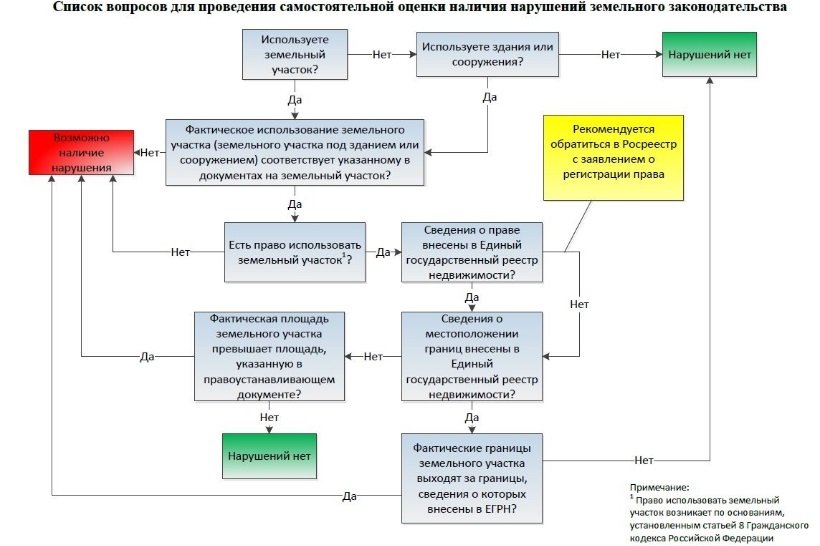 